Thesis Title: MyContributionA Masters ThesisPresented ByStudent Name19010000In Partial Fulfillment of the requirements of the degree ofMasters in Electrical EngineeringSupervisor: Dr./Mr. XYZ Fall 2019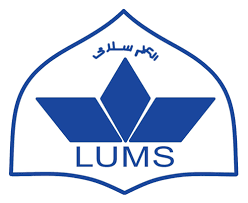 Department of Electrical EngineeringSyed Babar Ali School of Science and EngineeringLahore University of Management SciencesThis masters thesis has been examined by the Committee of the Department of Electrical Engineering as followsDr./Mr. X . . . . . . . . . . . . . . . . . . . . . . . . . . . . . . . . . . . . . . . . . . . . . . . . . . . . . . . . .Evaluator, Thesis CommitteeProfessor of Electrical EngineeringDr./Mr. Y . . . . . . . . . . . . . . . . . . . . . . . . . . . . . . . . . . . . . . . . . . . . . . . . . . . . . . . . .Thesis Co-supervisorProfessor of Electrical EngineeringDr./Mr. Z . . . . . . . . . . . . . . . . . . . . . . . . . . . . . . . . . . . . . . . . . . . . . . . . . . . . . . . . .Thesis SupervisorProfessor of Electrical EngineeringDedicationDedicated to all those who are constantly striving to make their today better than yesterday.orDedicated to my parents.AcknowledgementsAbstractLorem IpsumList of AcronymsEE 	Electrical EngineeringFFT	Fast Fourier TransformNotationsList of FiguresList of TablesChapter 1 IntroductionThis chapter provides introduction.Motivation and BackgroundLiterature ReviewFor example, one of the comprehensive book on Quantum Mechanics is by Sakruai [1] and the articles can be cited as [2].Literature ReviewChapter 2 Mathematical Preliminaries and Problem Under ConsiderationThis chapter introduces the concepts related to signals.2.1 System ModelReferences[1] J. J. Sakurai, Modern Quantum Mechanics, Addison Wesley Publishing Company, Inc., Reading, MA, 2nd edition, 1994.[2] D. N. Spergel, R. Bean, O. Dore, M. R. Nolta, C. L. Bennett, J. Dunkley, G. Hinshaw, N. Jarosik, E. Komatsu, L. Page, H. V. Peiris, L. Verde, M. Halpern, R. S. Hill, A. Kogut, M. Limon, S. S. Meyer, N. Odegard, G. S. Tucker, J. L. Weiland, E. Wollack, and E. L. Wright, “Three-year Wilkinson Microwave Anisotropy Probe (WMAP) observations: Implications for cosmology,” The Astrophysical Journal Supplement Series, vol. 170, no. 2, pp. 377-408,2007.